BELARUSIAN STATE UNIVERSITYState Research and Production Association"SCIENTIFIC RESEARCH CENTER OF THE NATIONAL ACADEMY OF SCIENCES OF BELARUS FOR BIORESOURCES"A.N. SEVERTSOV INSTITUTE OF ECOLOGY AND EVOLUTION 
OF THE RUSSIAN ACADEMY OF SCIENCES1st International Scientific Conference "ALIEN SPECIES OF ANIMALS, FUNGI AND PLANTS IN BELARUS AND NEIGHBOURING COUNTRIES"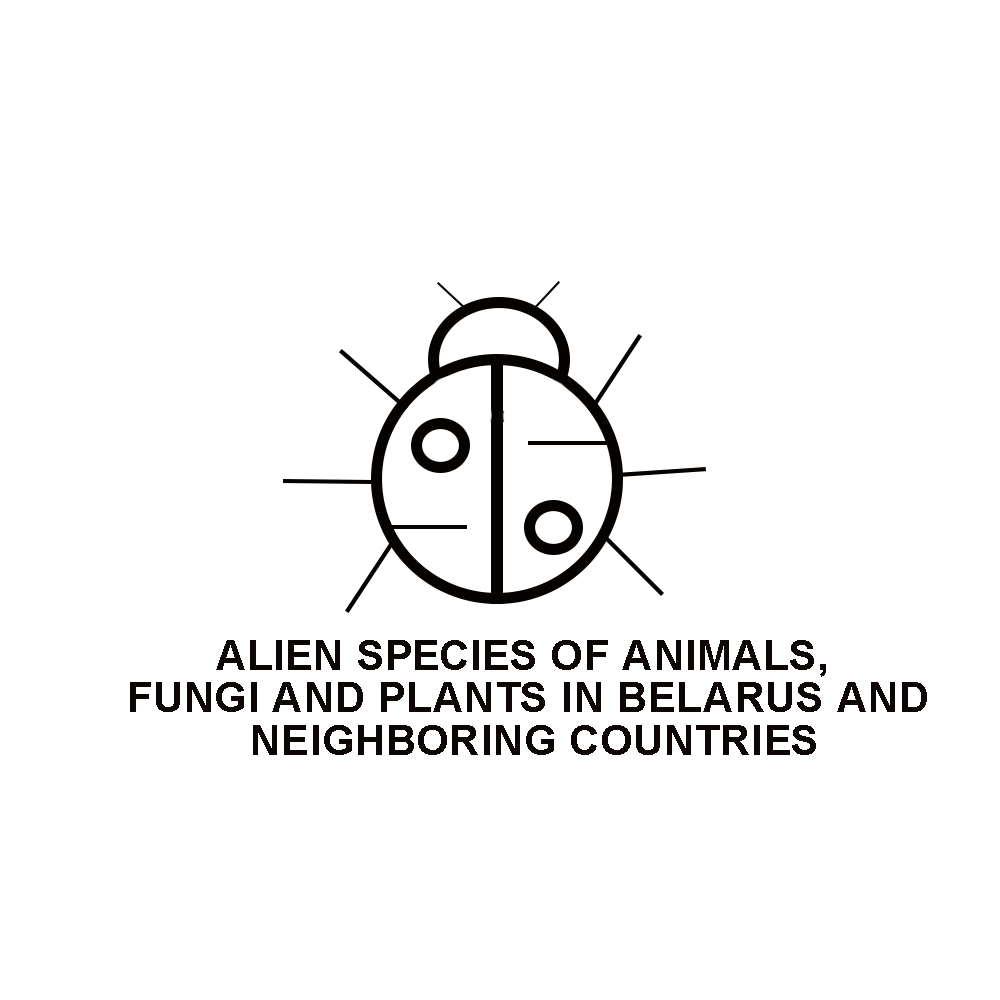 February 16, 2021INFORMATION LETTERMinsk2021ORGANIZING COMMITTEEChairman of the Committee: Aleh Sinchuk, Senior Lecturer, Department of Zoology, Deputy Head of the GDS-Head of the Department of Organization and Support of Innovation Activities, Head of the Student research laboratory "Structure and Dynamics of Biodiversity", Faculty of Biology, Belarusian State University (Belarus).Members of the Committee:Dmitry Zhorov, PhD (к.б.н.), Head of the Department of Scientific and Technical Information and Development of Publication Activity of the GDS, Belarusian State University (Belarus);Liudmila Golovchenko, (к.б.н.), Head of the Laboratory of Plant Protection, Central Botany Gardens, National Academy of Sciences of Belarus (Belarus); Fedor Sautkin, Associate Professor, Department of Zoology, Faculty of Biology, Belarusian State University (Belarus);Alexander Lukashuk, Senior Scientific Researcher, Berezinsky Biosphere Reserve (Belarus);Nadezhda Sinchuk, Assistant, Department of Zoology, Faculty of Biology, Belarusian State University (Belarus);Marina Volosach, Assistant, Department of Zoology, Faculty of Biology, Belarusian State University (Belarus).SCIENTIFIC COMMITTEECo-chairs of the Committee:Yuri Dgebuadze, D.Sc., Prof., Academician of the Russian Academy of Science, Head of the Laboratory of Ecology of Aquatic Communities and Invasions, A.N. Severtsov Institute of Ecology and Evolution of the Russian Academy of Sciences (Russia);Arvīds Barševskis, Prof., Academician of the Latvian Academy of Science, Vice-rector, Daugavpils University (Latvia);Vitali Semenchenko Dr.Sc., Corresponding Member of the National Academy of Sciences of Belarus, Head of the Laboratory of Hydrobiology of the State Scientific and Production Association "Scientific and Practical Center of the National Academy of Sciences of Belarus for Bioresources" (Belarus);Sergey Buga, D.Sc., Prof., Head of the Department of Zoology, Faculty of Biology, Belarusian State University (Belarus).Members of the Committee:Aleksandr Pugachevskii, PhD (к.б.н.), Director of the Institute of Experimental Botany, National Academy of Sciences of Belarus (Belarus);Oleg Aleksandrowicz, Dr.Sc. (д.б.н.), Professor, Head of the Department of Zoology and Animal Physiology, Institute of Biology and Environmental Protection, Faculty of Mathematics and Natural Sciences, Pomeranian Academy in Slupsk (Poland);Lyudmila Trepashko, Dr.Sc. (д.б.н.), Professor, Head of the Laboratory of Entomology, Institute for Plant Protection, National Academy of Sciences of Belarus (Belarus);Valery Kaplich, Dr.Sc. (д.б.н.), Professor, Professor of the Department of Tourism, Hunting and Nature Management, Forestry Faculty, Belarusian State Technological University(Belarus);Boris Adamovich, PhD (к.б.н.), Associate Professor, Department of Zoology, Head of the Research Laboratory of Hydroecology, Faculty of Biology, Belarusian State University (Belarus);Aliaksandr Kolbas, PhD (к.б.н.), PhD (France), Associate Professor, Head of the Center for Ecology, Brest State A.S. Pushkin University (Belarus);Oleg Prischepchik, PhD (к.б.н.), Head of the Laboratory of Terrestrial Invertebrates of the State Scientific and Production Association "Scientific and Practical Center of the National Academy of Sciences of Belarus for Bioresources" (Belarus); Valentina Poliksenova, PhD (к.с-х.н.), Associate Professor, Department of Botany, Faculty of Biology, Belarusian State University (Belarus);Alexandra Ryzhaya, PhD (к.б.н.), Associate Professor, Faculty of Biology and Ecology, Yanka Kupala Grodno State University (Belarus).PROGRAM COMMITTEEChairman of the Committee: Varos G. Petrosyan, Dr.Sc., Head of the Center of Bioinformatics and Modeling of Biological Processes, A.N. Severtsov Institute of Ecology and Evolution of the Russian Academy of Sciences (Russia).Members of the Committee:Andrius Petrašiūnas, PhD, Institute of Biosciences, Life Sciences Center, Vilnius University (Lithuania);Svetlana Baryshnikova, PhD (к.б.н.), Senior Scientific Researcher, Zoological Institute, Russian Academy of Sciences (Russia);Zoya Grushetskaya, PhD (к.б.н.), Assistant Professor, Department of Botany, Faculty of Biology, Belarusian State University (Belarus).CONTACTS:4 Nezavisimosti Avenue, Minsk, Faculty of Biology, 220030, BelarusE-mail: biodiversity.lab.bsu@gmail.comPhone:+375-17-209-54-66 – Aleh Sinchuk+375-25-539-55-46 – Aleh Sinchuk (Viber)DEAR COLLEAGUES,we are pleased to announce thatthe 1st International Scientific Conference "ALIEN SPECIES OF ANIMALS, FUNGI AND PLANTS IN BELARUS AND NEIGHBOURING COUNTRIES"will be held onlineon February 16, 2021and hosted by Belarusian State University, Faculty of Biology.The Language of the Conference will be EnglishCONFERENCE SECTIONS:1. Invasive and alien animal species.2. Invasive and alien plant species.3. Invasive and alien fungi species.4. Ecology of invasive and alien species.FORMS OF PARTICIPATION IN THE CONFERENCE:Oral presentation (up to 10 minutes);Distance participation.Deadline for submission of materials: 30.01.2021.The application and materials for the conference must be sent to the e-mail biodiversity.lab.bsu@gmail.comREGISTRATION IS FREE.All submitted abstracts will be reviewed. Selection criteria are relevance, novelty, scientific and practical significance of the topic, scientific and methodological consistency of the work.The authors are responsible for the materials presented at the conference. Abstracts will be published in electronic form and placed in the electronic library of the Belarusian State University, Google Scholar, Russian Science Citation Index, EBSCO.It is planned that 7 articles selected by the Organizing Committee from the conference materials will be published in a special issue of the open-access journal "Russian Journal of Biological Invasions" (indexed in Scopus, Russian Science Citation Index, et al.).Best regards, Organizing CommitteeRequirements for the Submitted AbstractsText must be written in Microsoft Word.The length of the text must be in the range between 1–2 pages.Filename: the surname of the first author of the work, section number (petrov_1.doc).Page size: A4, portrait layout.Font: Times New Roman, font size – 12 pt.Line spacing: exactly 14.The first line indent: 1.25 cm.Alignment: width.Margins: top – 2 cm, bottom – 2 cm, left – 3 cm, right – 1.5 cm.Abstract structure:Title of the abstract (font size 12 pt, bold, capital letters, left alignment without paragraph indentation). The title of the abstract should reflect its content and consist of no more than 10–12 words.Initials and surname of the author or authors (font size 12 pt, bold italics, left alignment without paragraph indentation).Affiliation (font size 12 pt., italics, center alignment without paragraph indentation). Name of the organization where the author works, address (street, house number), zip code, city, country, email address. If there are several authors of the publication, the information is repeated for each author. The name and the email of the corresponding author must be written in English and enclosed in round brackets after the affiliation.empty line (12 pt.);Introduction.Materials and methods.Results.Conclusion.empty line (12 pt.);References.The list of references should include all (and only) the publications (no more than 5 sources) cited in the text.The names and initials of the authors and the numbers of volumes (not issues!) of periodicals and serial editions should be given in bold. The names and initials of editors of collective volumes should be listed (if specified) and given also in bold. The titles of monographs, serial editions, and periodicals should be given in italics. The scientific names of genera and lower-rank taxa should not be italicized.The titles of periodicals (journals) should not be abbreviated but given in full in the original spelling.The titles of papers published in a non-Latin alphabet should be given in English translation only, with the original language of publication specified in round brackets at the end of the reference. The titles of monographs and collective volumes published in the Cyrillic alphabet should be transliterated (according to the rules specified above) and followed by English translation in square brackets. The titles of all works (papers, monographs, collective volumes, etc.) published in the Latin alphabet but not in the main international languages (English, French, Spanish, Italian, German, Portuguese, or Latin) should be translated into English. References section should be presented in the format given below, in accordance with the international standard ISO 690: 2010.For Example:Trenchev G. & Tomov R. 1996. Caloptilia roscipennella (Hübner, 1796) (Lep., Gracillariidae) a pest on Juglans regia L., new to the fauna of Bulgaria. Forestry Ideas, 4: 114–116. (In Bulgarian).Alekhnovich A.V., Buga S.V., Drobenkov S.M., Zhorov D.G., Makarenko A.I., Petrov D.L., Rizevsky V.K., Roginsky A.S., Rybkina T.N., Sautkin F.V., Semenchenko V.P., Sinchuk A.V. & Yanuta G.G. 2016. Chernaya kniga invazivnykh vidov zhivotnykh Belarusi [The black book of invasive animals of Belarus]. Minsk: Belaruskaya navuka. 105 p. (In Russian).Lopez-Vaamonde C., Agassiz D.V.L., Augustin S., De Prins J., De Prins W., Gomboc S., Ivinskis P., Karsholt O., Koutroumpas A., Koutroumpa F., Laštůvka Z., Karsholt O., Marabuto E., Olivella E., Przybylowicz L., Roques A., Ryrholm N., Šefrová H., Šima P., Sims O., Sinev S., Tomov R., Zilli A. & Lees D.C. 2010. Lepidoptera. Chapter 11. In: Roques A. et al. (Eds). Alien terrestrial arthropods of Europe. BioRisk, 4 (2): 603–668. https://doi.org/10.3897/biorisk.4.50Ellis W.N. 2007. Caloptilia roscipennella (Hübner, 1796). Plant Parasites of Europe: leafminers, galls and fungi [online]. Amsterdam. https://bladmineerders.nl/parasites/animalia/arthropoda/insecta/lepidoptera/... [updated 1 April 2016; viewed 10 May 2020].Figures, tables, footnotes, titles within the text (names of subsections – introduction, methods, etc.), and manual hyphenation are NOT allowed in the text of abstracts.References to grants are provided in a separate paragraph at the end of the text.EXAMPLE OF ABSTRACT DESIGNTITLE OF THE ABSTRACTCONTINUED TITLEI. S. Ivanova, P. V. Petrovb
a The Scientific-Engineering Enterprise "Geoinformation Systems", 6 Surganov Street, Minsk 220012, Belarusb Belarusian State University, Niezaliežnasci Avenue, 4, 220030, Minsk, Republic of Belarus Corresponding author: I. S. Ivanov (ivanov@gmail.com)Introduction. Text ….Text ….Materials and methods. Text ….Text …. Text text [1, p. 98]. Text text...Results. Text …. Text text…Text …. Text text….Conclusion. Text …. Text text…Text …. Text text….References1.2.Registrationto participate in the 1st International Scientific Conference "ALIEN SPECIES OF ANIMALS, FUNGI AND PLANTS IN BELARUS AND NEIGHBOURING COUNTRIES"Minsk, February 16, 2021ABOUT THE AUTHORLast name First name of the authorAffiliationLast name First name of the co-authorAffiliationFull name of the organizationContact phone number (with international code)Contact email (required!)Title of the abstractConference sectionRegistration and submission of abstracts is available at https://ias-conference.blogspot.com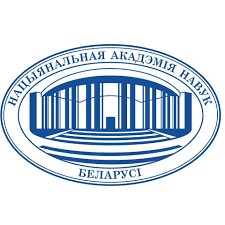 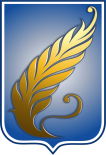 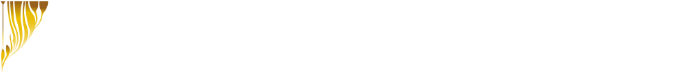 